ПРИКАЗЫВАЮ:Дополнить  Приложение № 1 к Порядку применения бюджетной классификации Российской Федерации в части, относящейся к бюджету Ханкайского муниципального округа, утвержденному приказом финансового управления от 14.11.2022  года № 38, следующими направлениями расходов:40802 -  Расходы, связанные с осуществлением регулярных перевозок по регулируемым тарифам;Внести в приложение №2 к Порядку применения бюджетной классификации Российской Федерации в части, относящейся к бюджету Ханкайского муниципального округа, утвержденному приказом финансового управления от 14.11.2022  года № 38 следующие изменения: программу 1600000000 дополнить новыми пунктами следующего содержания:Дополнить  Приложение № 3 к Порядку применения бюджетной классификации Российской Федерации в части, относящейся к бюджету Ханкайского муниципального округа, утвержденному приказом финансового управления от 14.11.2022  года № 38 следующим кодом дополнительной классификации расходов бюджета:4. Довести настоящий приказ до сведения главных распорядителей средств бюджета Ханкайского муниципального округа  и разместить в электронном виде на официальном сайте органов местного самоуправления Ханкайского муниципального округа в течение трех рабочих дней со дня его подписания.		5. Контроль  за исполнением настоящего приказа оставляю за собой.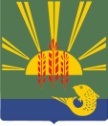 ФИНАНСОВОЕ УПРАВЛЕНИЕАДМИНИСТРАЦИИ ХАНКАЙСКОГО МУНИЦИПАЛЬНОГО ОКРУГА                                                                                                                                                                                                                                                                                                         ПРИМОРСКОГО КРАЯФИНАНСОВОЕ УПРАВЛЕНИЕАДМИНИСТРАЦИИ ХАНКАЙСКОГО МУНИЦИПАЛЬНОГО ОКРУГА                                                                                                                                                                                                                                                                                                         ПРИМОРСКОГО КРАЯФИНАНСОВОЕ УПРАВЛЕНИЕАДМИНИСТРАЦИИ ХАНКАЙСКОГО МУНИЦИПАЛЬНОГО ОКРУГА                                                                                                                                                                                                                                                                                                         ПРИМОРСКОГО КРАЯФИНАНСОВОЕ УПРАВЛЕНИЕАДМИНИСТРАЦИИ ХАНКАЙСКОГО МУНИЦИПАЛЬНОГО ОКРУГА                                                                                                                                                                                                                                                                                                         ПРИМОРСКОГО КРАЯПРИКАЗПРИКАЗПРИКАЗПРИКАЗ№№12с. Камень-Рыболовс. Камень-Рыболовс. Камень-Рыболовс. Камень-РыболовО внесении изменений в приказ  от 14.11.2022 № 38 «О Порядке применения бюджетной классификации Российской Федерации в части, относящейся  к бюджету Ханкайского муниципального округа»О внесении изменений в приказ  от 14.11.2022 № 38 «О Порядке применения бюджетной классификации Российской Федерации в части, относящейся  к бюджету Ханкайского муниципального округа»В соответствии с Бюджетным кодексом Российской Федерации, на основании Приказа Минфина России от 17.05.2022 № 75н «Об утверждении кодов (перечней кодов) бюджетной классификации Российской Федерации на 2023 год (на 2023 год и на плановый период 2024 и 2025 годов) », в целях  организации исполнения бюджета Ханкайского муниципального округаВ соответствии с Бюджетным кодексом Российской Федерации, на основании Приказа Минфина России от 17.05.2022 № 75н «Об утверждении кодов (перечней кодов) бюджетной классификации Российской Федерации на 2023 год (на 2023 год и на плановый период 2024 и 2025 годов) », в целях  организации исполнения бюджета Ханкайского муниципального округаВ соответствии с Бюджетным кодексом Российской Федерации, на основании Приказа Минфина России от 17.05.2022 № 75н «Об утверждении кодов (перечней кодов) бюджетной классификации Российской Федерации на 2023 год (на 2023 год и на плановый период 2024 и 2025 годов) », в целях  организации исполнения бюджета Ханкайского муниципального округаВ соответствии с Бюджетным кодексом Российской Федерации, на основании Приказа Минфина России от 17.05.2022 № 75н «Об утверждении кодов (перечней кодов) бюджетной классификации Российской Федерации на 2023 год (на 2023 год и на плановый период 2024 и 2025 годов) », в целях  организации исполнения бюджета Ханкайского муниципального округа1696140802Расходы, связанные с осуществлением регулярных перевозок по регулируемым тарифам1550Софинансирование расходов на приобретение и поставку спортивного инвентаря, спортивного оборудования и иного имущества для развития массового спортаЗам. главы  Администрациимуниципального округа, начальник  финансового управленияО.М. Голубцова